Safari Club International 
Low Country ChapterDonor:Please send your Donation to the following address:
Jan Gooding, Chapter Treasurer
4663 Archfield AvenueMeggett, SC 29449Safari Club International 
Low Country ChapterDonor:Please send your Donation to the following address:
Jan Gooding, Chapter Treasurer
4663 Archfield AvenueMeggett, SC 29449Date:DONATION DESCRIPTION DONATION AMOUNT11th Annual Wounded Warrior & Wheelchair Hunt Donation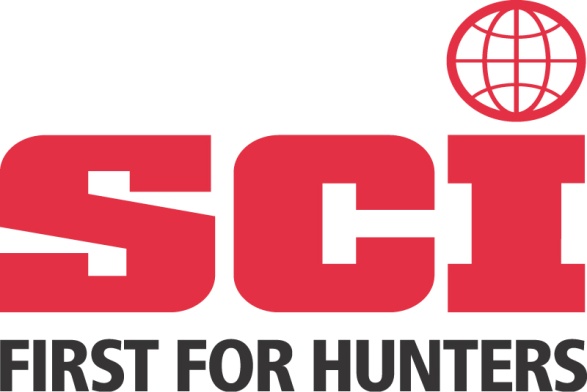 Donation Amount Make checks payable to “SCI Low Country Chapter Disabled Hunter Program”Donations to the Low Country Chapter are not Tax Deductible.If you have any questions about your Donation or about this event, please contact  at
, or scilowcountry@yahoo.com To become a Member or to learn more about , visit our Chapter Website at 

http://www.scilowcountry.org/ Make checks payable to “SCI Low Country Chapter Disabled Hunter Program”Donations to the Low Country Chapter are not Tax Deductible.If you have any questions about your Donation or about this event, please contact  at
, or scilowcountry@yahoo.com To become a Member or to learn more about , visit our Chapter Website at 

http://www.scilowcountry.org/ Thank you for your support!Thank you for your support!